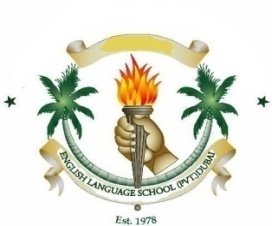                             ENGLISH LANGUAGE PRIVATE SCHOOL, DUBAI                                                                 SCHOLASTIC SESSION: 2020-2021SCHEME OF WORK FOR THE AUTUMN TERM (30th Aug; 2020 - 10th Dec; 2020)Name of the Teacher: Mrs Samar Jamil                                                      Subject:  ICT                                                       Year: 8ABCDPractical Task: Spread sheetMr MoatasimHead of the Department.DateWeekModel of learning TopicSkillsCross-curricular linksCross-curricular linksCross-curricular linksSpecific learning objectivesResourcesHome learning/ HomeworkAssessment Platform / Apps for AFL30th Aug., 2020to3rd Sept.,20201st WeekBlended Learning/ Distance learningDigital Devices:2- Types of ComputersCritical thinking, Technological skillsProblem SolvingScienceScienceScienceBy the end of the lesson Students will be able to learn about different types of computers.Text book: Information and Communication Technology.ProjectorLaptopPowerPointDigital BoardWebsitesMS TeamStudents will search about the features of different computers.Google FormsQuizziz                   4th & 5th September are Weekly Holidays                   4th & 5th September are Weekly Holidays                   4th & 5th September are Weekly Holidays                   4th & 5th September are Weekly Holidays                   4th & 5th September are Weekly Holidays                   4th & 5th September are Weekly Holidays                   4th & 5th September are Weekly Holidays                   4th & 5th September are Weekly Holidays                   4th & 5th September are Weekly Holidays                   4th & 5th September are Weekly Holidays                   4th & 5th September are Weekly Holidays                   4th & 5th September are Weekly Holidays6th Sept., 2020to10th Sept.,20202nd WeekBlended Learning/ Distance learningMicrophoneSensorsCritical thinking, Technological skillsProblem SolvingScienceScienceScienceBy the end of the lesson Students will be able to learn about microphone and sensorsText book: Information and Communication Technology.ProjectorLaptopPowerPointDigital BoardWebsitesMS TeamStudents will search about the features of microphone and sensors.Google FormsQuizziz11th & 12th September are Weekly Holidays11th & 12th September are Weekly Holidays11th & 12th September are Weekly Holidays11th & 12th September are Weekly Holidays11th & 12th September are Weekly Holidays11th & 12th September are Weekly Holidays11th & 12th September are Weekly Holidays11th & 12th September are Weekly Holidays11th & 12th September are Weekly Holidays11th & 12th September are Weekly Holidays11th & 12th September are Weekly Holidays11th & 12th September are Weekly Holidays13th Sept., 2020to17th Sept.,20203rd WeekBlended Learning/ Distance learningSensorsCritical thinking, Technological skillsProblem SolvingScienceScienceScienceBy the end of the lesson Students will be able to learn about sensors.Text book: Information and Communication Technology.ProjectorLaptopPowerPointDigital BoardWebsitesMS TeamStudents will search about the features of sensors.Google FormsQuizziz                  18th & 19th September are Weekly Holidays                  18th & 19th September are Weekly Holidays                  18th & 19th September are Weekly Holidays                  18th & 19th September are Weekly Holidays                  18th & 19th September are Weekly Holidays                  18th & 19th September are Weekly Holidays                  18th & 19th September are Weekly Holidays                  18th & 19th September are Weekly Holidays                  18th & 19th September are Weekly Holidays                  18th & 19th September are Weekly Holidays                  18th & 19th September are Weekly Holidays                  18th & 19th September are Weekly Holidays20th Sept., 2020to24th Sept.,20204h WeekBlended Learning/ Distance learningControl deviceCritical thinking, Technological skillsProblem SolvingCritical thinking, Technological skillsProblem SolvingCritical thinking, Technological skillsProblem SolvingScienceBy the end of the lesson Students will be able to learn about different control devices.Text book: Information and Communication Technology.ProjectorLaptopPowerPointDigital BoardWebsitesMS TeamStudents will search about the features of different control devices.Google FormsQuizziz25th & 26th September  are Weekly Holidays25th & 26th September  are Weekly Holidays25th & 26th September  are Weekly Holidays25th & 26th September  are Weekly Holidays25th & 26th September  are Weekly Holidays25th & 26th September  are Weekly Holidays25th & 26th September  are Weekly Holidays25th & 26th September  are Weekly Holidays25th & 26th September  are Weekly Holidays25th & 26th September  are Weekly Holidays25th & 26th September  are Weekly Holidays25th & 26th September  are Weekly Holidays27th Sept., 2020to1st Oct.,20205th WeekBlended Learning/ Distance learningChapter 2:SoftwareTopic: System  SoftwareDefragmentationCritical thinking, Technological skillsProblem SolvingCritical thinking, Technological skillsProblem SolvingScienceScienceStudents will learn about utility software, defragmentation.Text book: Information and Communication Technology.ProjectorLaptopPowerPointDigital BoardWebsitesMS TeamStudents will carry out research about utility software,  and defragmentation.Google FormsQuizziz2nd & 3rd October are Weekly Holidays2nd & 3rd October are Weekly Holidays2nd & 3rd October are Weekly Holidays2nd & 3rd October are Weekly Holidays2nd & 3rd October are Weekly Holidays2nd & 3rd October are Weekly Holidays2nd & 3rd October are Weekly Holidays2nd & 3rd October are Weekly Holidays2nd & 3rd October are Weekly Holidays2nd & 3rd October are Weekly Holidays2nd & 3rd October are Weekly Holidays2nd & 3rd October are Weekly Holidays4th Oct.,2020To8th Oct.,20206th  WeekBlended Learning/ Distance learningChapter 2:SoftwareTopic: System  SoftwareCompression and formattingCritical thinking, Technological skillsProblem SolvingCritical thinking, Technological skillsProblem SolvingScienceScienceStudents will learn about compression and formatting.Text book: Information and Communication Technology.ProjectorLaptopPowerPointDigital BoardWebsitesMS TeamStudents will carry out research about  compression and formatting.Google FormsQuizziz9th & 10th  October are Weekly Holidays9th & 10th  October are Weekly Holidays9th & 10th  October are Weekly Holidays9th & 10th  October are Weekly Holidays9th & 10th  October are Weekly Holidays9th & 10th  October are Weekly Holidays9th & 10th  October are Weekly Holidays9th & 10th  October are Weekly Holidays9th & 10th  October are Weekly Holidays9th & 10th  October are Weekly Holidays9th & 10th  October are Weekly Holidays9th & 10th  October are Weekly Holidays11th Oct.,2020To15th Oct.,20207th WeekBlended Learning/ Distance learningChapter 2:SoftwareTopic: System  SoftwareOS, Features of OSCritical thinking, Technological skillsProblem SolvingCritical thinking, Technological skillsProblem SolvingCritical thinking, Technological skillsProblem SolvingScienceStudents will learn about operating systems.Text book: Information and Communication Technology.ProjectorLaptopPowerPointDigital BoardWebsitesMS TeamStudents will carry out research about operating systems.Google FormsQuizziz16th & 17th  October are Weekly Holidays16th & 17th  October are Weekly Holidays16th & 17th  October are Weekly Holidays16th & 17th  October are Weekly Holidays16th & 17th  October are Weekly Holidays16th & 17th  October are Weekly Holidays16th & 17th  October are Weekly Holidays16th & 17th  October are Weekly Holidays16th & 17th  October are Weekly Holidays16th & 17th  October are Weekly Holidays16th & 17th  October are Weekly Holidays16th & 17th  October are Weekly Holidays18th Oct.,2020To19th Oct.,20208th WeekBlended Learning/ Distance learningChapter 2:SoftwareTopic: Application SoftwareDatabase, web authoringCritical thinking, Technological skillsProblem SolvingCritical thinking, Technological skillsProblem SolvingCritical thinking, Technological skillsProblem SolvingScienceTo enable students to learn:Characteristics of application softwareText book: Information and Communication Technology.ProjectorLaptopPowerPointDigital BoardWebsitesMS TeamStudents will carry out research  about applications software.Google FormsQuizziz20th October,2020-PARENT TEACHER MEETING20th October,2020-PARENT TEACHER MEETING20th October,2020-PARENT TEACHER MEETING20th October,2020-PARENT TEACHER MEETING20th October,2020-PARENT TEACHER MEETING20th October,2020-PARENT TEACHER MEETING20th October,2020-PARENT TEACHER MEETING20th October,2020-PARENT TEACHER MEETING20th October,2020-PARENT TEACHER MEETING20th October,2020-PARENT TEACHER MEETING20th October,2020-PARENT TEACHER MEETING20th October,2020-PARENT TEACHER MEETING                                                 21st & 22nd October-HALF TERM BREAK                                                 21st & 22nd October-HALF TERM BREAK                                                 21st & 22nd October-HALF TERM BREAK                                                 21st & 22nd October-HALF TERM BREAK                                                 21st & 22nd October-HALF TERM BREAK                                                 21st & 22nd October-HALF TERM BREAK                                                 21st & 22nd October-HALF TERM BREAK                                                 21st & 22nd October-HALF TERM BREAK                                                 21st & 22nd October-HALF TERM BREAK                                                 21st & 22nd October-HALF TERM BREAK                                                 21st & 22nd October-HALF TERM BREAK                                                 21st & 22nd October-HALF TERM BREAK23rd & 24th October  are Weekly Holidays23rd & 24th October  are Weekly Holidays23rd & 24th October  are Weekly Holidays23rd & 24th October  are Weekly Holidays23rd & 24th October  are Weekly Holidays23rd & 24th October  are Weekly Holidays23rd & 24th October  are Weekly Holidays23rd & 24th October  are Weekly Holidays23rd & 24th October  are Weekly Holidays23rd & 24th October  are Weekly Holidays23rd & 24th October  are Weekly Holidays23rd & 24th October  are Weekly Holidays25th Oct.,2020To29th Oct.,20209th WeekBlended Learning/ Distance learningChapter 2:SoftwareTopic: Application SoftwareControl ApplicationsProject ManagementCritical thinking, Technological skillsProblem SolvingCritical thinking, Technological skillsProblem SolvingCritical thinking, Technological skillsProblem SolvingScienceTo enable students to learn:Characteristics of application softwareText book: Information and Communication Technology.ProjectorLaptopPowerPointDigital BoardWebsitesMS TeamStudents will carry out research  about applications software.Google FormsQuizziz30th  & 31st  October  are Weekly Holidays30th  & 31st  October  are Weekly Holidays30th  & 31st  October  are Weekly Holidays30th  & 31st  October  are Weekly Holidays30th  & 31st  October  are Weekly Holidays30th  & 31st  October  are Weekly Holidays30th  & 31st  October  are Weekly Holidays30th  & 31st  October  are Weekly Holidays30th  & 31st  October  are Weekly Holidays30th  & 31st  October  are Weekly Holidays30th  & 31st  October  are Weekly Holidays30th  & 31st  October  are Weekly Holidays1st Nov.,2020To5th Nav.,202010th WeekBlended Learning/ Distance learningChapter 2:SoftwareTopic: Software LicensingCritical thinking, Technological skillsProblem SolvingCritical thinking, Technological skillsProblem SolvingCritical thinking, Technological skillsProblem SolvingScienceTo enable students to learn about software licensing.Text book: Information and Communication Technology.ProjectorLaptopPowerPointDigital BoardWebsitesMS TeamStudents will carry out research  about software licensing.Google FormsQuizziz6th & 7th November  are Weekly Holidays6th & 7th November  are Weekly Holidays6th & 7th November  are Weekly Holidays6th & 7th November  are Weekly Holidays6th & 7th November  are Weekly Holidays6th & 7th November  are Weekly Holidays6th & 7th November  are Weekly Holidays6th & 7th November  are Weekly Holidays6th & 7th November  are Weekly Holidays6th & 7th November  are Weekly Holidays6th & 7th November  are Weekly Holidays6th & 7th November  are Weekly Holidays8th Nov.,2020To12th Nov.,202011th WeekBlended Learning/ Distance learningOnline ServicesCritical thinking, Technological skillsProblem SolvingCritical thinking, Technological skillsProblem SolvingCritical thinking, Technological skillsProblem SolvingScienceTo enable students to:Understand what online services are offered on wwwText book: Information and Communication Technology.ProjectorLaptopPowerPointDigital BoardWebsitesMS TeamStudents will learn about what online services are offered by: shopping sites, booking systems, banks and education and training providers.Google FormsQuizziz13th & 14th November  are Weekly Holidays13th & 14th November  are Weekly Holidays13th & 14th November  are Weekly Holidays13th & 14th November  are Weekly Holidays13th & 14th November  are Weekly Holidays13th & 14th November  are Weekly Holidays13th & 14th November  are Weekly Holidays13th & 14th November  are Weekly Holidays13th & 14th November  are Weekly Holidays13th & 14th November  are Weekly Holidays13th & 14th November  are Weekly Holidays13th & 14th November  are Weekly Holidays15th Nov.,2020To19th Nov.,202012th WeekBlended Learning/ Distance learningOnline ServicesCritical thinking, Technological skillsProblem SolvingCritical thinking, Technological skillsProblem SolvingCritical thinking, Technological skillsProblem SolvingScienceTo enable students to:Understand what online services are offered on wwwText book: Information and Communication Technology.ProjectorLaptopPowerPointDigital BoardWebsitesMS TeamStudents will learn about what online services are offered by: shopping sites, booking systems, banks and education and training providers.Google FormsQuizziz20th & 21st November  are Weekly Holidays20th & 21st November  are Weekly Holidays20th & 21st November  are Weekly Holidays20th & 21st November  are Weekly Holidays20th & 21st November  are Weekly Holidays20th & 21st November  are Weekly Holidays20th & 21st November  are Weekly Holidays20th & 21st November  are Weekly Holidays20th & 21st November  are Weekly Holidays20th & 21st November  are Weekly Holidays20th & 21st November  are Weekly Holidays20th & 21st November  are Weekly Holidays22nd  Nov.,2020To26th  Nov.,202013th WeekBlended Learning/ Distance learningOnline ServicesCritical thinking, Technological skillsProblem SolvingCritical thinking, Technological skillsProblem SolvingCritical thinking, Technological skillsProblem SolvingScienceTo enable students to:Understand what online services are offered on wwwText book: Information and Communication Technology.ProjectorLaptopPowerPointDigital BoardWebsitesMS TeamStudents will learn about what online services are offered by: shopping sites, booking systems, banks and education and training providers.Google FormsQuizziz27th & 28th  are Weekly Holidays27th & 28th  are Weekly Holidays27th & 28th  are Weekly Holidays27th & 28th  are Weekly Holidays27th & 28th  are Weekly Holidays27th & 28th  are Weekly Holidays27th & 28th  are Weekly Holidays27th & 28th  are Weekly Holidays27th & 28th  are Weekly Holidays27th & 28th  are Weekly Holidays27th & 28th  are Weekly Holidays27th & 28th  are Weekly Holidays29th Nov.,2020To30th Nov.,202014th WeekBlended Learning/ Distance learningThe CloudCritical thinkingTechnological SkillsProblem SolvingCritical thinkingTechnological SkillsProblem SolvingCritical thinkingTechnological SkillsProblem SolvingScienceTo enable students to:To understand the termsText book: Information and Communication Technology.ProjectorLaptopPowerPointDigital BoardWebsitesMS TeamStudents will be able to understand the concept of cloud computing. Advantages and shortfalls will be discussed too.Google FormsQuizziz1st December,2020- MARTYR’S DAY1st December,2020- MARTYR’S DAY1st December,2020- MARTYR’S DAY1st December,2020- MARTYR’S DAY1st December,2020- MARTYR’S DAY1st December,2020- MARTYR’S DAY1st December,2020- MARTYR’S DAY1st December,2020- MARTYR’S DAY1st December,2020- MARTYR’S DAY1st December,2020- MARTYR’S DAY1st December,2020- MARTYR’S DAY1st December,2020- MARTYR’S DAY2nd & 3rd December-NATIONAL DAY2nd & 3rd December-NATIONAL DAY2nd & 3rd December-NATIONAL DAY2nd & 3rd December-NATIONAL DAY2nd & 3rd December-NATIONAL DAY2nd & 3rd December-NATIONAL DAY2nd & 3rd December-NATIONAL DAY2nd & 3rd December-NATIONAL DAY2nd & 3rd December-NATIONAL DAY2nd & 3rd December-NATIONAL DAY2nd & 3rd December-NATIONAL DAY2nd & 3rd December-NATIONAL DAY4th & 5th December are Weekly Holidays4th & 5th December are Weekly Holidays4th & 5th December are Weekly Holidays4th & 5th December are Weekly Holidays4th & 5th December are Weekly Holidays4th & 5th December are Weekly Holidays4th & 5th December are Weekly Holidays4th & 5th December are Weekly Holidays4th & 5th December are Weekly Holidays4th & 5th December are Weekly Holidays4th & 5th December are Weekly Holidays4th & 5th December are Weekly Holidays6th Dec., 2020To10th Dec., 202015th WeekBlended Learning/ Distance learningThe CloudCritical thinkingTechnological SkillsProblem SolvingCritical thinkingTechnological SkillsProblem SolvingCritical thinkingTechnological SkillsProblem SolvingScienceTo enable students to:To understand the termsText book: Information and Communication Technology.ProjectorLaptopPowerPointDigital BoardWebsitesMS TeamStudents will be able to evaluate and analyse: Hosted applications software along with its benefits and drawbacks.Google FormsQuizziz11th  12th December are Weekly Holidays11th  12th December are Weekly Holidays11th  12th December are Weekly Holidays11th  12th December are Weekly Holidays11th  12th December are Weekly Holidays11th  12th December are Weekly Holidays11th  12th December are Weekly Holidays11th  12th December are Weekly Holidays11th  12th December are Weekly Holidays11th  12th December are Weekly Holidays11th  12th December are Weekly Holidays11th  12th December are Weekly Holidays13th December,2020 to 31st December,2020-WINTER BREAK13th December,2020 to 31st December,2020-WINTER BREAK13th December,2020 to 31st December,2020-WINTER BREAK13th December,2020 to 31st December,2020-WINTER BREAK13th December,2020 to 31st December,2020-WINTER BREAK13th December,2020 to 31st December,2020-WINTER BREAK13th December,2020 to 31st December,2020-WINTER BREAK13th December,2020 to 31st December,2020-WINTER BREAK13th December,2020 to 31st December,2020-WINTER BREAK13th December,2020 to 31st December,2020-WINTER BREAK13th December,2020 to 31st December,2020-WINTER BREAK13th December,2020 to 31st December,2020-WINTER BREAK3rd Jan., 2021To7th Jan.,202116th WeekREVISIONREVISIONREVISIONREVISIONREVISIONREVISIONREVISIONREVISIONREVISIONREVISION                 8th & 9th January are Weekly Holidays                 8th & 9th January are Weekly Holidays                 8th & 9th January are Weekly Holidays                 8th & 9th January are Weekly Holidays                 8th & 9th January are Weekly Holidays                 8th & 9th January are Weekly Holidays                 8th & 9th January are Weekly Holidays                 8th & 9th January are Weekly Holidays                 8th & 9th January are Weekly Holidays                 8th & 9th January are Weekly Holidays                 8th & 9th January are Weekly Holidays                 8th & 9th January are Weekly Holidays10th  Jan., 2021To14th Jan.,202117th WeekREVISIONREVISIONREVISIONREVISIONREVISIONREVISIONREVISIONREVISIONREVISIONREVISIONMID-TERM ASSESSMENT  (17th January, 2021 to 28th January,2021)MID-TERM ASSESSMENT  (17th January, 2021 to 28th January,2021)MID-TERM ASSESSMENT  (17th January, 2021 to 28th January,2021)MID-TERM ASSESSMENT  (17th January, 2021 to 28th January,2021)MID-TERM ASSESSMENT  (17th January, 2021 to 28th January,2021)MID-TERM ASSESSMENT  (17th January, 2021 to 28th January,2021)MID-TERM ASSESSMENT  (17th January, 2021 to 28th January,2021)MID-TERM ASSESSMENT  (17th January, 2021 to 28th January,2021)MID-TERM ASSESSMENT  (17th January, 2021 to 28th January,2021)MID-TERM ASSESSMENT  (17th January, 2021 to 28th January,2021)MID-TERM ASSESSMENT  (17th January, 2021 to 28th January,2021)MID-TERM ASSESSMENT  (17th January, 2021 to 28th January,2021)PARENT TEACHER MEETING (12th February,2021)PARENT TEACHER MEETING (12th February,2021)PARENT TEACHER MEETING (12th February,2021)PARENT TEACHER MEETING (12th February,2021)PARENT TEACHER MEETING (12th February,2021)PARENT TEACHER MEETING (12th February,2021)PARENT TEACHER MEETING (12th February,2021)PARENT TEACHER MEETING (12th February,2021)PARENT TEACHER MEETING (12th February,2021)PARENT TEACHER MEETING (12th February,2021)PARENT TEACHER MEETING (12th February,2021)PARENT TEACHER MEETING (12th February,2021)